Colegio Cristiano Emmanuel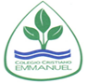 Lenguaje, Comunicación Literatura / 7° Año Básico____________________________________________ Guía de trabajoAnálisis de poemas, narrador literario y estilos narrativosInstrucciones:En esta guía vas a aplicar lo aprendido hasta el momento a través de la lectura de poemas y narraciones literarias.Lee con atención las instrucciones de cada ítem y responde, según corresponda en cada caso.Desarrolla las actividades en tu cuaderno, en forma ordenada.Lee y observa el texto de la página 87 y responde:Las 2 preguntas que están ubicadas al costado derecho de la viñeta.Las preguntas 2 y 3 (ubicadas debajo de la viñeta)Observaciones para realizar esta actividad:En cuanto a la pregunta 3, considera que los personajes del relato deben ser Pablo Neruda y su amigo, también toma muy en cuenta sobre qué debe tratar el relato.Para dirigir tu escrito, te envío una rubrica (es una pauta que indica los criterios a seguir en una actividad, con el objetivo de obtener un buen resultado) que te servirá para tener presente lo que debes considerar al momento de escribir tu relato. Fíjate en los indicadores de evaluación y los niveles de cada uno, según la rúbrica, un buen relato debe estar entre los niveles 4 y 3. No consideres el indicador “discusión grupal”.Recuerda planificar tu escrito, para ordenar tus ideas.Puedes hacer tu relato escrito a mano o en computador.Debes enviarlo por el Buzón de tareas.   Lee con atención el poema de la página 114 y a continuación responde:Las preguntas 1, 2, 3.La pregunta 4. En esta solo debes responder la primera pregunta (Elabora uno o dos argumentos para apoyar tu opinión) y en forma individual.